Чумакова Татьяна Николаевна МБДОУ д/с № 75 "Тюльпан"г.ВолжскийМузыкальный руководительМы танцуем - раз, два, три.Авторские танцевальные композиции для детей дошкольного возраста Содержание1. Танец снеговиков (6 -7 лет)2. Танец «Ку-ка-ре-ку» (5 – 6 лет)3. Танец пингвинов (6 – 7 лет)4. Танец цветов  (4 – 5 лет)5. Танец парный «Топни ножка моя» (4 – 5 лет)6.Танец пчёлок  (4 – 5 лет)7. Танец куколок и оловянных солдатиков (6 – 7 лет)8.  Танец птичек (5 – 6 лет)9. Танец с шарами (5 – 6 лет)10. Танец «Птичка польку танцевала» (5 – 6 лет)11. Танец с зонтиками (6 – 7 лет)12. Танец «В лесу родилась ёлочка» (5 – 7 лет)13. Танец петрушек  (5 – 6 лет)14. Танец снежинок (5 - 6 лет)15. Танец «С бабулей»  (6 – 7 лет)1. Танец снеговиков  (6 – 7 лет)Песня «Марш снеговиков» М. Дунаевского на слова А. УсачёваУчаствуют:  8 – 10 мальчиковКостюмы: короткие белые штанишки, белая курточка с голубыми  помпонами вместо пуговиц,  белый берет с голубым помпоном.Реквизит:  метёлки по количеству детейВступление:  Дети стоят в колонне друг за другом в углу зала. На плече у каждого ребёнка метёлка.1 куплетНа весь куплет снеговики друг за другом идут  по кругу, на счёт 4 – нарочито смешно подрыгивают, не прерывая ходьбы, и громко скандируют:  «Ать! Два!» (рис. 1).  Перестраиваются врассыпную (рис. 2).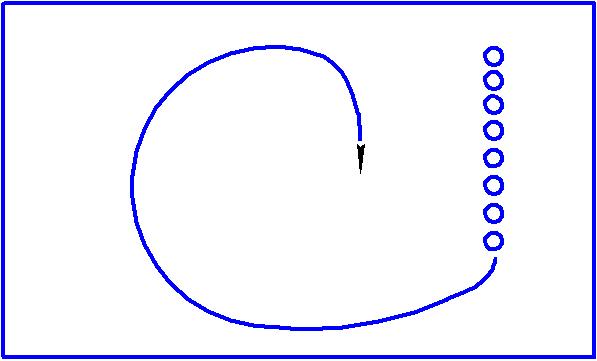 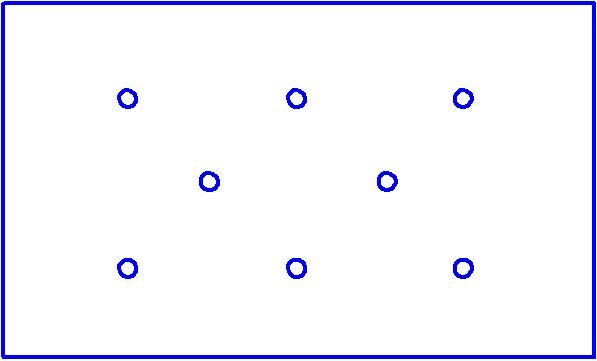 Рис. 1                                                 рис. 2Припев1 строка - На слова  «Ать, два» - дети подпевают, одновременно выполняя  поворот на 90  градусов  и 4 высоких шага на месте.«Ать, два» -  опять подпевают, выполняя ещё поворот вправо и опять 4 шага на месте.2 строка - «В кастрюле голова» - ещё два поворота вправо с высокими шагами на месте. На окончание фразы берут метёлку двумя руками горизонтально перед собой.3 и 4  строки – Выполняют  полуприседание, одновременно поднимая метёлку вверх, затем возвращаются в исходную позицию. – 3 разаПосле слов « В кастрюле…голова » - берут метёлку в правую руку, левой рукой имитируют стук  по голове  (как будто стучат по кастрюле) – 3 разаПроигрыш – Кладут метёлку на правое плечо, пружинят на месте ногами, приподнимая пятки и не отрывая носков. На окончание фразы берут метёлку в две руки.2 куплетСнеговики «подметают метёлками воображаемый снег». Они  смешно шагают на месте, высоко поднимая колени в стороны.  На счёт 4 – подрыгивают, не прерывая ходьбы на месте, и громко скандируют «Ать! Два!».  Припев1  и 2 строки – движения повторяются.3 и 4 строки – Выполняют полуприседание, одновременно прижимая метёлку к груди, затем возвращаются в исходную позицию. – 3 разаПосле слов « В кастрюле…голова » - берут метёлку в правую руку, имитируют стук  по голове (как будто стучат по кастрюле) – 3 разаПроигрыш –  Кладут метёлку на правое плечо, пружинят на месте ногами, приподнимая пятки и не отрывая носков. 3 куплет  Снеговики друг за другом идут по кругу, постепенно перестраиваясь в шеренгу  (рис. 3).  На счёт 4 – подрыгивают, не прерывая ходьбы, и громко скандируют «Ать! Два!».  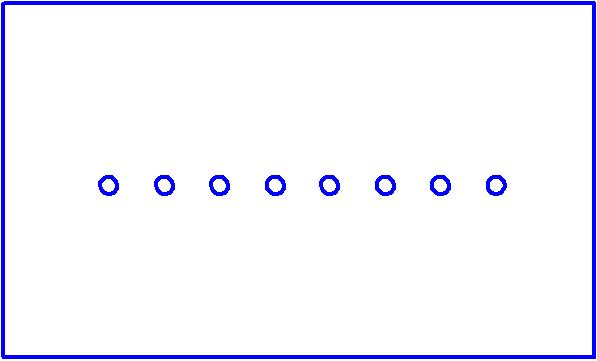 Рис. 3Припев 1 и 2 строки – движения повторяются.  На окончание фразы берут метёлку двумя руками вертикально перед собой.3 и 4 строки – Выполняют полуприседание, одновременно прижимая метёлку к груди, затем возвращаются в исходную позицию. – 3 разаПосле слов « В кастрюле…голова » - берут метёлку в правую руку, имитируют стук  по голове (как будто стучат по кастрюле) – 3 разаПроигрыш -  Кладут метёлку на правое плечо, пружинят на месте ногами, приподнимая пятки и не отрывая носков. В конце высоко подпрыгивают,  один раз  на месте со словами  «Ать, два!» и замирают по стойке «Смирно»2. Танец «Ку-ка-ре-ку» (5 – 6 лет)Участвуют: 8 девочек – цыплят и 1 девочка или взрослый- курочка.Костюмы: цыплята – жёлтые юбочки и блузки, курочка – пёстрая юбочка и блузка, у всех на голове красные бантики – гребешки.Вступление – На музыку вступления дети выбегают и становятся врассыпную.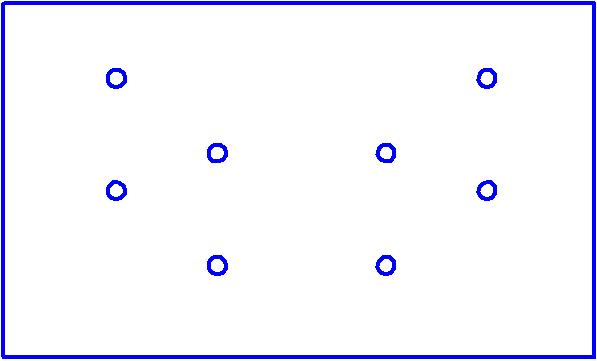 Рис. 1Музыка  А1- 2  такты – Цыплята кивают головой - 4 раза.3 - 4 такты – Переступают полупальцами  ног – 4 раза.5 - 6 такты – Машут крыльями -  4 раза.7 - 8  такты – Кричат: - «Ку-ка-ре-ку!».       2  Музыка  А  1  - 2 такты – Поворачиваются в правую сторону на 90 градусов, переступая полупальцами – 4 раза. 3 – 8 такты – Повтор 1 -2 такта -  3 раза, пока не сделают полный круг.      3  Музыка А  1-2 такты – «Гребут»  правой ногой, «ищут зёрнышки» - 3 раза, на счёт 4 – возвращаются в исходную позицию.3 – 4 такты – Такое же движение выполняют  левой ногой.  5- 8 такты – Кружатся на шаге вокруг себя.          4 Музыка А  1 – 4 такты – Выполняют полуприседания  и взмахи - «машут крылышками» - 4 раза5– 6 такты – Прыгают на месте – 4 раза7 – 8 такты – Кричат: «Ку-ка-ре-ку!»  5 Музыка А  1 – 2 такты – Подходят  друг к другу;  становятся парами, лицом  друг к  другу и  боком к зрителям.3 – 4 такты – Кивают головой – 4 раза 5  - 8 такты -  Обходят друг друга, поворачиваются лицом к зрителям. 6 Музыка  А  1 – 2 такты  - 3 прыжка вправо, 3 – 4  такты - 3 прыжка влево, 5 – 8 такты – Отбегают   назад, отворачиваются  спиной и садятся на пяточки (рис. 2).  Далее машут крылышками, сидя на пяточках.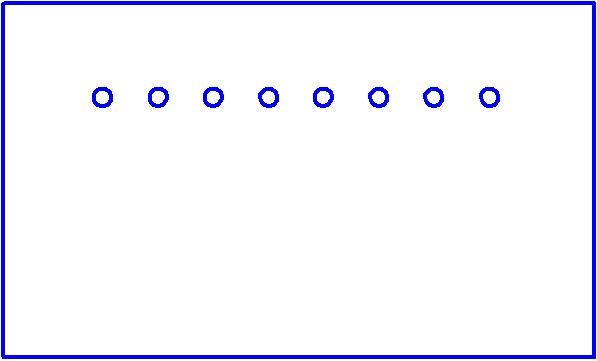 Рис. 2Музыка  В1 – 8 такты  - Появляется мама – курочка, она шагает, высоко поднимая ноги и взмахивая крыльями. Курочка обходит круг, останавливается в середине. 9 – 10 такты – Выполняет боковой галоп вправо – 3 раза, останавливается.11 – 12 такты -  Выполняет боковой галоп влево – 3 раза, останавливается.13 - 14 такты – Кружится с продвижением вправо, прыжок на правой ноге.15 – 16 такты – Кружится с продвижением влево, прыжок на левой ноге. Цыплята в это время отворачиваются от курочки спиной и садятся на корточки.17 – 24 такты –  Курочка  удивляется  - «потеряла цыплят», ищет их, бегает по залу, то вправо, то влево.25 – 30 такты – Находит цыплят, радуется, подбегает к ним, и считает их, по очереди дотрагиваясь до них рукой. Каждый цыплёнок, как только до него дотрагивается курочка, на прыжке встаёт и поворачивается лицом к зрителям.31 – 32 такты – Выбегают вместе и становятся врассыпную, курочка посередине  (рис. 3)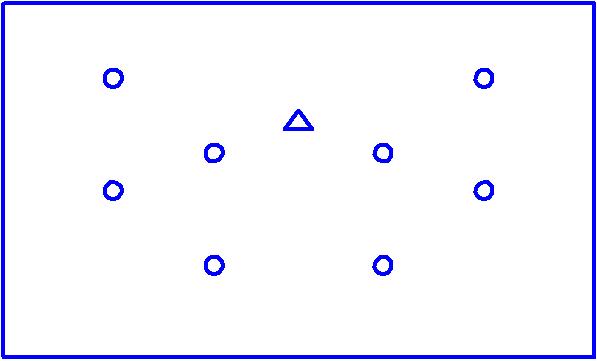 Рис. 37 музыка  А -  Повтор 1 отрывка.8   Музыка  А  - Повтор 2 отрывка.9   Музыка  А – Повтор 3 отрывка.10  Музыка  А 1 – 4 такты -  Выполняют полуприседания  и взмахи - «машут крылышками» - 4 раза.5 – 6 такты – Финал -  Цыплята сбегаются в центр круга к маме – курочке.  Половина цыплят  становятся по разным сторонам от курочки, а половина садятся на пяточки впереди курочки. Курочка обнимает своих цыплят.3. Танец пингвинов  (6 -7 лет)Летка – енька (финская народная мелодия)Участвуют: 6 – 8 девочек.Костюмы: белые брюки, белая водолазка, чёрный фрак, красная бабочка, красная шляпка.Вступление: Дети стоят в колонне друг за другом в углу зала, руки разведены в стороны.Музыка  А1 – 8 такты  - «Пингвины»  друг за другом, покачиваясь из стороны в сторону, идут и становятся шеренгой.  На последнюю долю музыки все вместе на прыжке поворачиваются лицом к зрителям  (рис. 1).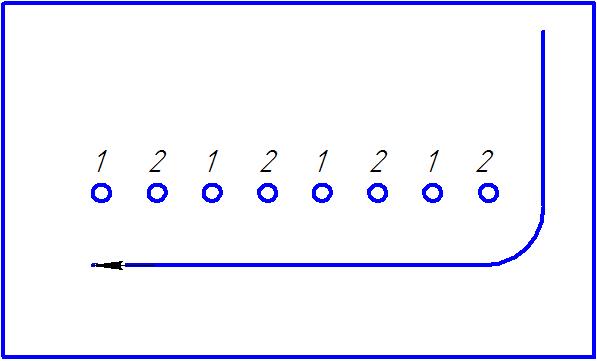 Рис. 1Музыка  В1 такт – Первые номера прыгают на двух ногах 2 раза вперёд, вторые – 2 раза назад.2  такт -  Два раза хлопают в ладоши перед собой, затем опускают руки вниз.3 такт – Выполняют два прыжка в обратную сторону.   4 такт -  Повтор 2 такта.  5 – 8 такты – повторение 1 – 4 тактов.  Музыка  А 1 – 2 такты – Синхронно качаются вправо – влево на прямых ногах, выполняют 3 качалочки и прыжок на 90 градусов.2– 4 такты – Повтор 1 – 2 тактов. 5 – 6 такты – Повтор 1 – 2 тактов.7 – 8 такты  -  Выполняют  3 качалочки и кладут левую руку на плечо впереди стоящему пингвину.Музыка  В1 – 8 такты – Правую ногу выставляют вперёд на пятку, одновременно правую руку отводят назад. Потом правую ногу отводят назад, и ставят на носок, а правую руку через низ вытягивают вперёд -  7 чередований. На последнюю долю музыки кладут правую руку на плечо вперёд стоящему. Музыка  А 1 – 8 такты – «Пингвины», держась за плечи,  идут вперевалочку по кругу  за ведущим пингвином, который выводит всех в колонну (рис. 1).  На последнюю долю музыки опускают руки  (рис. 2).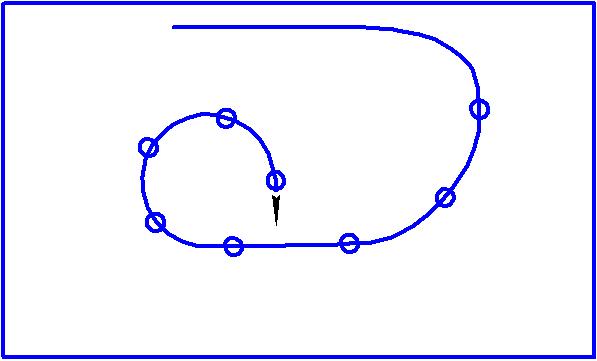 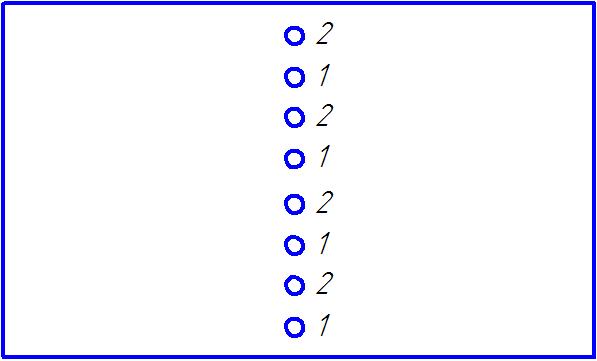                                Рис. 2                                                         Рис. 3Музыка  В 1 – 2 такты -  Первые номера делают выпад вправо, слегка взмахивая крыльями, вторые номера те же движения  выполняют в левую сторону.       3– 4 такты – Первые номера стоят на месте, вторые выполняют прыжки с продвижением  с правой стороны первых, становятся впереди первых номеров.5 – 6 такты – Повтор 1 – 2 тактов.  7 – 8 такты – Вторые номера стоят на месте, первые также прыгают и становятся впереди вторых номеров.Музыка  А 1 – 8 такты -  «Пингвины» друг за другом идут  вперевалочку за ведущим пингвином и становятся в круг. На последнюю долю музыки  выполняют прыжок и становятся спиной в круг (рис. 4).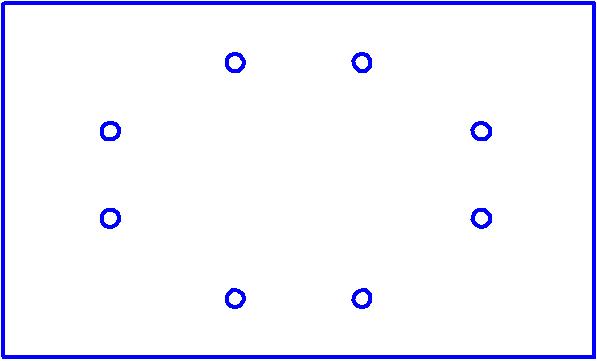 Рис. 4Музыка  В 1  такт – Выполняют два прыжка вперёд, увеличивая круг.2  такт – Два раза хлопают в ладоши перед собой, затем опускают руки вниз.3 такт – Выполняют два прыжка назад.4 такт -  Повтор 2 такта.  5 – 6 такты – Повтор  1 -2 тактов.7 – 8 такты – Расходятся вперевалочку в пары лицом к зрителям и берутся за руки  (рис. 5)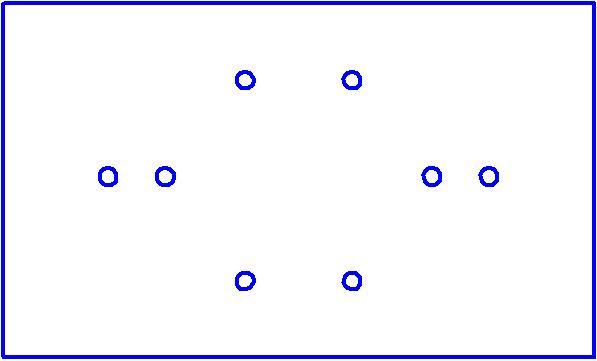 Рис. 5Музыка А 1 такт – Выполняют пружинку, одновременно сцепленные руки поднимают вперёд, затем выполняют ещё пружинку и руки поднимают  назад (качели).2 такт  - Делают 3 прыжка, поворачиваясь спиной к зрителям.3 такт – Повтор 1 такта4 такт - Делают 3 прыжка, поворачиваясь лицом к зрителям. 5 – 6  такты – Повтор 1 – 4 тактов. Заключение - Пингвины вперевалочку идут на зрителя, на последнюю долю музыки  ставят правую ногу на пятку и поднимают правую руку вниз, а левую - вверх.4. Танец  цветов (4 -5 лет)Чешская народная музыка  «Пастушок»Участвуют:  8 – 10 детей (мальчики и девочки) и клоун  (взрослый) Костюмы: -  Девочки  - короткие зелёные штанишки, комбинированные красно – зелёные укороченные платья, красный бант;  мальчики – короткие красные штанишки, жёлтая рубашка, красный жилет. Для клоуна – яркий комбинезон, берет с помпоном.Реквизит:  Мягкие цветы по два на каждого ребёнка. Для клоуна – большая лейка.Вступление – Стоят за кулисами, у каждого ребёнка по два цветка.Музыка  А 1 – 4 такты – Выбегает одна девочка, присаживается на корточки, ставит цветы стебельками на пол (как будто сажает цветы).5 - 8 такты – Выбегают ещё двое  детей и присаживаются на корточки Музыка  В1 – 8 такты – По очереди выбегают остальные дети и присаживаются на корточки врассыпную.9 – 16 такты – Дети сидят на корточках и качают головой (рис. 1)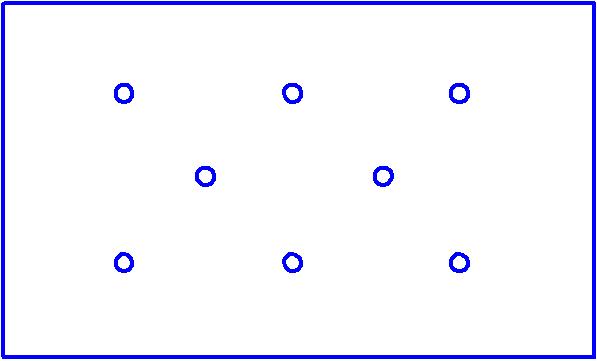                                                                      Рис. 1Проигрыш – Выходит клоун с лейкой в руках, он играет  роль садовника.Музыка  А -   Клоун перебегает от одного цветка к другому и «поливает цветы»Музыка  В – Клоун устал, вытирает воображаемый пот со лба, зевает и «засыпает» - садится на стул посередине зала на заднем плане, ладони кладёт под щёки. Проигрыш   -   «Цветы растут» - дети потихоньку встают и поднимают цветы перед собой, как будто закрываясь за ними.Музыка  А 1  такт – Выполняют полуприседание, одновременно раздвигают цветы в стороны, как будто выглядывают.  2 такт – Опять прячутся за цветы. 3 – 4  такты – Повтор 1 – 2 тактов.5 –  8 такты – Повтор 1 – 4 тактов.Музыка  В1 – 2 такты – Качают над головой.3 – 4  такты – Кружатся на лёгком беге вокруг себя один раз.5  - 8 такты – Повтор 1 – 4 тактов.9 такт – Выставляют правую ногу на пятку.10 такт – Выставляют левую ногу на пятку.11 – 12 такты – Кружатся на лёгком беге вокруг себя один раз.13 – 16 такты – Повтор 9 – 12 тактов.Проигрыш – Пружинят ногами, стоя на месте.Музыка А 1 – 8 такты – Дети осторожно на носочках идут к Клоуну, становятся вокруг него. Дети касаются цветами Клоуна – «будят». Клоун просыпается, потягивается, кладёт руки на пояс (рис 2)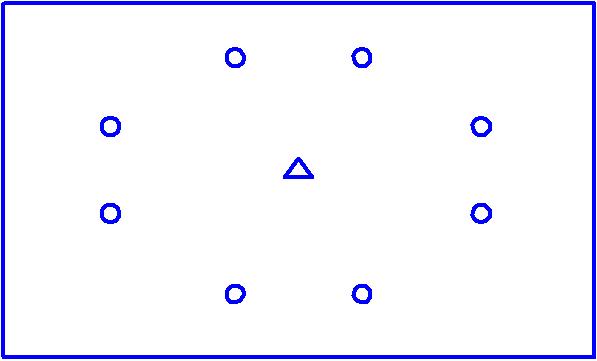                                                                        Рис 2Проигрыш  - Клоун и дети пружинят ногами, стоя на месте.Музыка  А1 – 2 такты – Клоун и дети выполняют 2 пружинки. 3 – 4 такты  -   Кружатся на лёгком беге вокруг себя один раз.5 – 8 такты  -  Повтор 1 – 4 тактов.Музыка  В 1 – 8 такты -  Дети бегут по большому кругу, возвращаются на свои места в кругу. Клоун в это время бежит по внутреннему кругу противоходом.9  - 10 такты – Дети прячут цветы за спину, Клоун удивляется. 11 – 12 такты – Затем показывают цветы Клоуну, Клоун радуется.13  - 16  такты – Повтор 9 – 12 тактов.Проигрыш  - Дети протягивают цветы Клоуну.Музыка  А  1  - 8 такты – Клоун  по очереди  собирает у детей цветы в большой букет. Дети в это время берутся за руки.  Клоун в одной руке держит букет, а другой рукой берёт крайнего ребёнка за руку.Музыка  В 1 – 14 такты – Клоун и дети змейкой бегут по залу, на окончание фразы выстаиваются шеренгой перед зрителями (рис 3).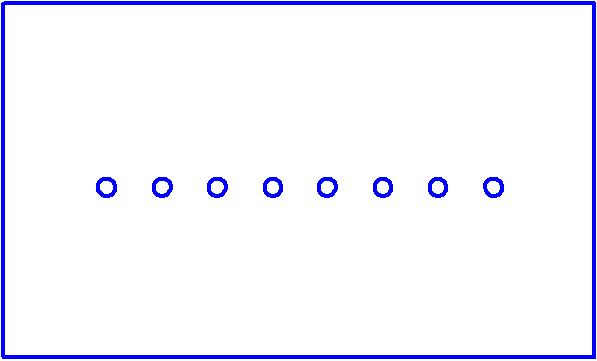 рис. 315 – 16 такты –  На финал  поднимают сцепленные  руки вверх, затем  делают поклон и выпрямляются.5. Танец парный  (4 – 5 лет)Песня «Топни ножка моя» Участвуют: 8 мальчиков и 8 девочек. Парный танец.Костюмы: Одеты в русские костюмы: у девочек –  расшитые сарафаны, блузки, банты; у мальчиков – шаровары, косоворотки.Вступление – Выходят девочки, высоко поднимая колени и взмахивая прямыми руками – кисти выразительно подняты вверх. Становятся врассыпную, кладут руки полочкой  (рис 1).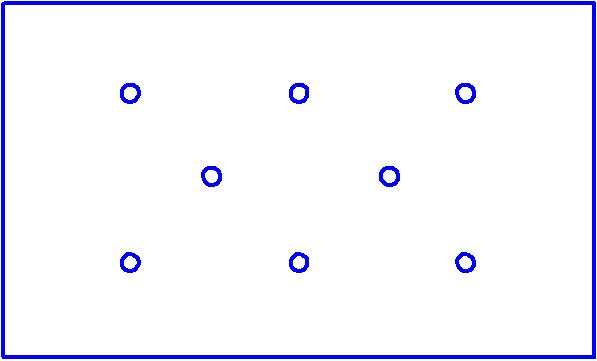 Рис. 11 куплет1 музыкальная фраза – Выполняют 4 пружинки.2 музыкальная фраза – Два хлопка перед собой, два шлепка по коленкам, ещё два хлопка перед собой и кладут руки полочкой.3 музыкальная фраза – Повтор 1 фразы.4 музыкальная фраза – Повтор 2 фразы.Проигрыш – Выразительно кладут руки на пояс.Припев 1 музыкальная фраза – 4 раза топают правой ногой, высоко поднимая колено. 2 музыкальная фраза – Кружатся на высоком шаге вокруг себя один круг, одновременно взмахивая  прямыми руками. 3 музыкальная фраза – Повтор 1 фразы.4 музыкальная фраза – Повтор 2 фразы.2 куплет1  и 2 музыкальные фразы –  Девочки, стоя на месте, воображают, поигрывая плечиками. Мальчики уверенно на высоком шаге подходят к своим девочкам с левой стороны и берут их за руку (рис 2).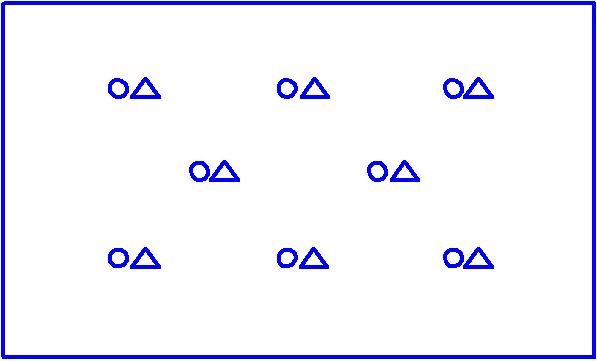 рис. 23 и 4  музыкальные фразы  –  Сцепленными руками выполняют упражнение «Качели», одновременно пружиня ногами – 4 раза.Проигрыш – Поворачиваются друг к другу лицом, боком к зрителям, берутся за руки  лодочкой.Припев 1 музыкальная фраза –  Выполнят 4 притопа правой ногой, высоко поднимая колени.2 музыкальная фраза – Кружатся лодочкой на высоком шаге один круг.3 музыкальная фраза – Повтор 1 фразы.4 музыкальная фраза –  Повтор 2 фразы.Проигрыш – Кружатся парами - «бараночкой», взявшись правыми руками. На окончание музыки поворачиваются лицом к зрителям. Руки на поясе.Припев 1 музыкальная фраза – Ставят правую ногу на пятку, возвращают на место с притопом.  Ставят правую ногу на пятку, возвращают на место с притопом.2 музыкальная фраза - Два хлопка перед собой, два шлепка по коленкам, ещё два хлопка перед собой и кладут руки на пояс.3 музыкальная фраза – повтор 1 фразы.4 музыкальная фраза -  Поворачиваются высоким шагом лицом  друг к  другу, раскрывают широко руки в стороны и обнимаются, наклоняясь и прижимаясь щеками.6. Танец  пчелок (4 – 5 лет)Музыка  «Мотыльки» из музыкального альбома «Мы танцуем, мы играем» Участвуют: 8 девочек – пчёлок, и 1 взрослый – медведь.Костюмы:  Для пчёлок - жёлтые, короткие, пышные юбки и жёлтые кофточки. На голове жёлтые бантики. Для медведя – коричневые штаны, рубаха; меховые:  жилет, шапка, лапы, нагрудник с бантом.Реквизит: Бутафорские объёмные цветы из бумаги, которые лежат на полу.Яркие ведёрки по количеству детей. Перед номером ведущая раскладывает цветы на ковре и говорит: - «В лесу выросли цветы небывалой красоты, всем на удивленье, просто загляденье.Вступление  - Дети стоят за кулисами, в правой руке у них по ведёрку.Музыка А 1 – 8 такты – «Пчёлки»  летят к цветочкам.  Останавливаются каждая за своим цветочком и ставят ведёрки в серединку цветка. Освободившимися руками берут за края юбочку (рис. 1). 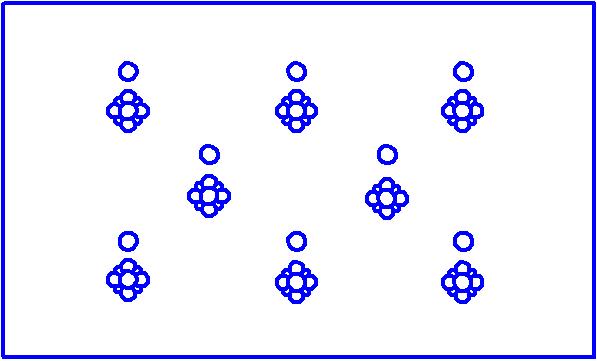 Рис. 1 Музыка  В 1 – 2 такты – Выполняют две пружинки.3 – 4 такты – 3 раза хлопают в ладоши перед собой, на счёт 4 опять берут юбочку за края.5 – 6 такты – Повтор 1 -2 тактов.7 – 8  такты – Повтор 3 – 4 тактов.9 – 10 такты – Качают головой.Музыка  А 1 – 8  такты – «Пчёлки» летают вокруг своих цветочков.Музыка  В 1 – 2 такты – Ставят правую ногу на пятку, потом левую ногу на пятку.3 – 4 такты – Кружатся на лёгком беге вокруг себя один круг.5 – 6  такты – Повтор 1 – 2 тактов.7 – 8 такты -  Повтор 3 – 4 тактов.9 – 10  такты – Садятся на пяточки за цветочком.Музыка  А1 – 8 такты – «Пчёлки»  двумя руками одновременно с двух сторон набирают мёд в ведёрки.  В это время появляется медведь, он замечает пчёл и наблюдает за ними.Музыка  В 1 – 2 такты – Медведь подходит к пчёлам и жестами просит мёд у одной пчелы, та берёт ведёрко в руки и качает отрицательно головой.3 – 4  такты -  Медведь просит мёд у другой пчелы, та тоже отказывает.5 – 8 такты – Медведь просит мёд у остальных пчёл, но всё бесполезно.9 – 10 такты – «Пчёлки»  встают  на ноги, ведёрко держат в правой руке.Музыка  А1 – 8 такты – «Пчёлки» бегают  по полянке врассыпную, медведь вперевалочку ходит за ними.Музыка  В 1 – 8 такты – Медведь останавливается в центре.  «Пчёлы»  подбегают к медведю и шуточно «жалят» его пальчиком. Медведь понарошку плачет.9 – 10  такты – «Пчёлки»  улетают.Ведущая собирает цветы, подходит к медведю.  Вручает ему цветы и говорит: - «Я дарю тебе букет, будешь плакать  или нет?7. Танец куколок и оловянных солдатиков  (6 – 7 лет)Музыка  «Вальс – шутка» Д. Кабалевского Участвуют:  3 – 4 пары детей. Костюмы:  Куклам  – розовые  пышные платья, белые рейтузы, которые выглядывают  из-под платья,  розовые капоры. Солдатикам – белые брюки, гусарские красные мундиры  и кивера.Перед вступлением  дети – «куклы» стоят неподвижно на своих местах (рис1)Девочки, как куклы  руки держат перед собой, ладонями развернув от себя. 
рис. 1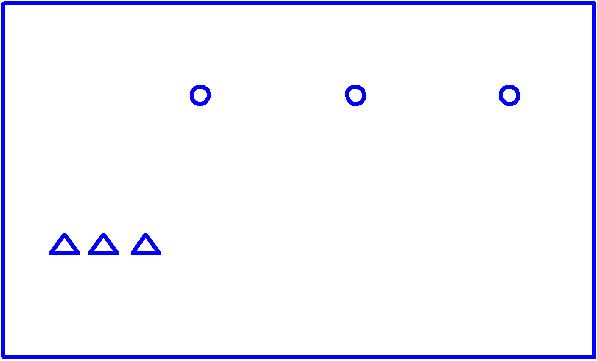 Все движения в танце дети выполняют очень чётко, передавая движения кукол.Вступление  –  слушают без движения.Музыка  А  (1 часть) – мальчики стоят.1 такт –  Девочки выполняют поворот головы направо и прямо.2 такт – Затем поворот головы налево и прямо.3 – 4 такт – Повтор 1 – 2 тактов.5 такт –  На 1 долю выполняют поворот на 90 градусов легким бегом на носочках,  очень мелко семеня ногами.  На 2 долю делают маленький, чёткий  прыжок. На протяжении  всего танца бег семенящий, прыжки маленькие.6 такт – Повтор 5 такта.7 – 8 такты – Повтор 5 – 6 тактов.9 такт – На 1 долю девочки бегут на носочках вперёд, на 2 долю делают маленький  прыжок.10 такт – Повтор 5 такта.11 -12  такты – Выполняют  4 маленьких прыжка.13 такт – Шаг приставной вправо. 14 такт – Приседают пружинкой на долю секунду, замерев на месте, встают.15 такт – Шаг приставной влево.16 такт – Повтор 14 такта.17 такт – Наклон туловища вперёд на маленьком прыжке, одновременно поворот головы направо. Возвращение в и. п. на прыжке.18 такт - Наклон туловища налево. Возвращение в и. п.19   такт –   Прыжок на месте, одновременно руки раздвигая в стороны. Возвращение в и. п. 30 такт – Повтор 19 такта. Музыка  В  (1 часть)1 – 4 такты – Мальчики идут, высоко поднимая прямые ноги, вытягивая носок.  Выполняют 8 шагов.  Девочки отбегают назад, уступая дорогу мальчикам.  Мальчики  останавливаются  между девочками боком, немного впереди их (рис. 2).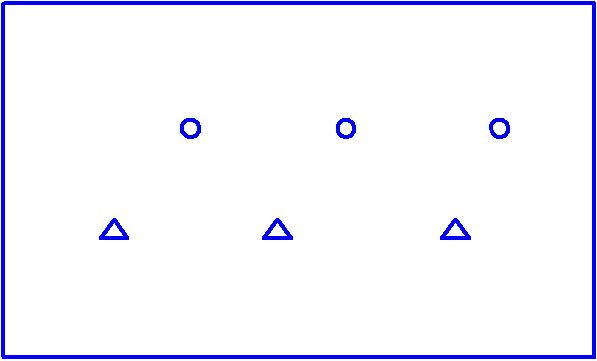 Рис. 25 – 6 такты – Мальчики делают 4 шага на месте, высоко поднимая колени.7 – 8 такты – Поворачиваются на 90 градусов и ещё делают 4 шага.9  - 10 такты – 1 - Поднимают прямую правую руку в сторону, 2 – сгибают руку в локте -  отдают «честь», 3 – опять выпрямляют руку в сторону, 4 - опускают вниз.11 – 12 такты – Повтор 9 – 10 тактов.ПроигрышМальчики и девочки выполняют поворот головы направо, прямо, налево, прямо. Девочки вместе с поворотами головы одновременно делают 4 маленьких прыжка.Музыка  А  (2 часть)1 такт – Мальчики делают поворот направо на 90 градусов, руки по швам.Девочки в это время на 1 долю бегут вперёд, на 2 – выполняют прыжок.2 такт – Повтор 1 такта.3 – 4 такты – Мальчики – повтор 1 – 2 тактов. Девочки – 4 прыжка на месте.5 – 8 такты – Мальчики – повтор 9 – 12 тактов музыки В.  Девочки – повтор 17 – 18 тактов музыки А – 2 раза.9 – 10 такты – Мальчики стоят на месте. Девочки бегут с правой стороны вокруг своего мальчика, на вторые доли подпрыгивают (рис. 3).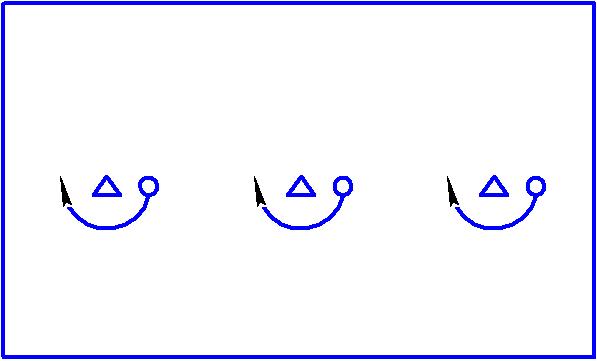 Рис. 311 – 12 такты -  Мальчики стоят. Девочки на прыжке поворачиваются лицом к мальчику, ещё прыжок на месте. Затем на прыжке поворачиваются лицом к зрителям, ещё прыжок на месте.13   такт – Все делают вправо приставной шаг.14  такт -  Мальчики наклон головы, а девочки пружинку. 15 такт – Все делают влево приставной шаг.16 такт – Повтор 14 такта.17 – 20  такты – Мальчики – повтор 9 – 12 тактов музыки В.  Девочки бегут полный круг с левой стороны вокруг  своего  мальчика, на 2 доли подпрыгивают.Музыка  В ( 2 часть)1 – 4 такты – Мальчики идут с правой стороны вокруг своих девочек, делая полный круг. Девочки в это время кружатся на носочках один круг, провожая мальчика взглядом. Останавливаются лицом  друг к другу, боком к зрителям.5   такт – Девочки стоят. Мальчики делают приставной шаг вправо.6 такт – Девочки стоят. Мальчики на 1 долю делают наклон головы, на 2 долю – поднимают руки в стороны, как будто подают девочкам.7 такт – Мальчики стоят. Девочки делают приставной шаг влево к мальчикам.8 такт – Мальчики стоят. 1 доля - девочки делают пружинку, 2 доля – кладут руки на руки своим мальчикам, образуя лодочку.9 – 12 такты – Пары держат руки лодочкой, поднимают то правые, то левые ноги в стороны, выполняя повороты головы на поднятые ноги. Проигрыш Пары продолжают держать  руки лодочкой. Мальчики и девочки  выполняют повороты головы направо, прямо, налево, прямо. Девочки при этом ещё и подпрыгивают – 4 прыжка.Музыка  А  (3 часть)1 такт –  Пары на 1 долю  бегут на  новые  места, на 2 долю подрыгивают.2 такт -  Продолжают бежать на 1 долю, на 2 долю - подпрыгивают (рис 4)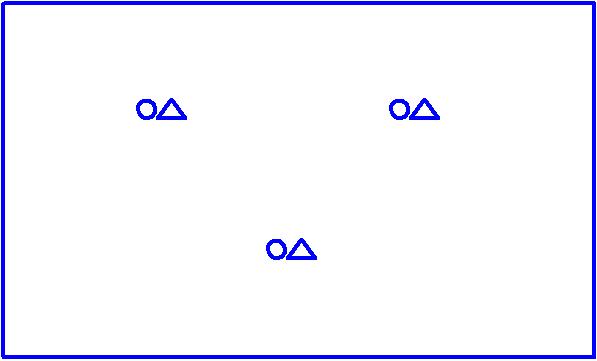 Рис. 43 -  4  такты – Мальчики стоят на месте. Девочки выполняют 4 маленьких прыжка.5 – 8 такты – Повтор 9 – 12 тактов.9 – 10 такты – Пары возвращаются на старые места, выполняя такой же бег и прыжки.11 – 12 такты – Девочки выполняют 2 прыжка.  Затем мальчики и девочки на прыжке поворачиваются лицом к зрителям. Мальчик держит руку девочки на своей руке, вытянутой  вперёд. 13 – 16 такты – Повтор 13 – 16 тактов музыки  А - 2  части.17 – 18 такты – Мальчики идут вперёд 3 шага, высоко поднимая ноги, вытянув носки. На счёт 4 – становятся на одно колено. Девочки бегут мелкими шажками вперёд, на счёт 2 и 4 подпрыгивая на месте.19 – 20  такты – Мальчики стоят на колене. Девочки быстро оббегают вокруг мальчика один круг и подпрыгивают на месте, замирая.8. Танец птичек (5 – 6 лет)Музыка Д. Верди из оперы «Травиата» в исполнение оркестра П. МориаУчаствуют: 7 девочек. Костюмы:  белые короткие, пышные юбочки, белые блузки;  сверху одевается серая накидка с белым воротничком, имитирующая крылышки; на голове – тканевая серая шапочка.Вступление – Птички собираются в стаю, становятся «клином» (рис. 1)1  музыкальная фраза –  Легко на носочках «вылетает» 1 птичка, становится в центре, впереди.2  музыкальная фраза – Появляются 2 и 3 птички, становятся за 1 птичкой.3  музыкальная фраза – Потом 4 и 5 птички, становятся за 2 и 3 птичками.4  музыкальная фраза – Затем 6 и 7 птички, становятся за 4 и 5 птичками.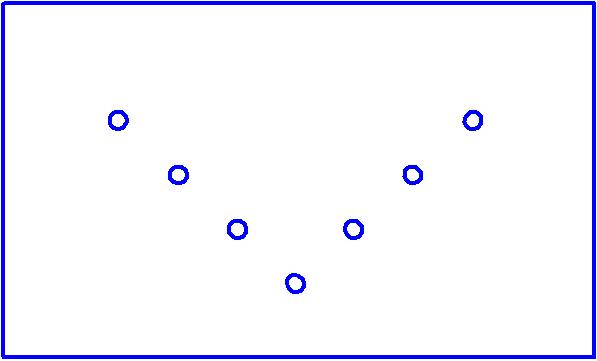 Рис. 1Музыка  А  (1 часть)1   такт - Девочки делают выпад в правую сторону, одновременно поднимая правую руку. 2 такт -  Возвращаются в и. п. 3 такт - Девочки делают выпад в левую сторону, одновременно поднимая левую руку.4 такт – Повтор 2 такта.5 – 8 такты – Повтор 1 - 4 тактов.  На окончание руки поднимают в стороны. Музыка  В   (1 часть)1 такт – На 1 долю такта – выполняют пружинку, одновременно руки опускают вниз, на 2 долю такта – возвращаются в и. п., одновременно руки поднимают вперёд.2 такт - На 1 долю такта – выполняют пружинку, одновременно руки опускают вниз, на 2 долю такта - возвращаются  в и. п., одновременно руки поднимают в стороны.3 – 4 такты – Кружатся на лёгком беге на носочках вокруг себя один круг, руки при этом подняты в стороны.5 – 6 такты – Повтор 1 – 2 тактов.Музыка  А  (2 часть)1 – 8 такты – За ведущей птичкой, раскрыв руки в стороны, бегут по кругу. Выполняют два круга, на окончание  фразы становятся на свои места врассыпную. На окончание   фразы руки опускают вниз  – чуть в стороны.Музыка  В  (2 часть)1 такт –  На 1 долю такта – выставляют правую ногу на носок, одновременно наклоняясь вправо.  При этом руки поднимают назад, пальцы рук вытягивая вверх.   На 2 долю такта –  возвращаются в и. п. 2 такт – Выполняют пружинку.3 такт - На 1 долю такта – выставляют левую ногу на носок, одновременно наклоняясь влево.  При этом руки поднимают назад, пальцы рук вытягивают вверх.   На 2 долю такта –  возвращаются в и. п.4 такт – Повтор 2 такта.5 – 6 такты – Повтор 1 – 2 тактов музыки В -  1 части.Музыка  С  (1 часть)1 такт –  2  коротких  взмаха руками с 2 – мя маленькими пружинками одновременно.2 такт – Поворот на лёгком беге вправо полкруга, останавливаются спиной к зрителям.3 такт – Повтор 1 такта.4 такт - Поворот на лёгком беге вправо полкруга, останавливаются лицом к зрителям.5 – 8 такты – Повтор 1 – 4 тактов.Музыка  А 1 – 2 такты – Повтор 1 – 2 тактов музыки  А – 1 части.Музыка  С  (2 часть)1 – 8 такты – Повтор музыки  С – 1 части. Заключение 1 – 8 такты – За ведущей птичкой, раскрыв руки в стороны, бегут по кругу. На окончание  разлетаются – «улетают в тёплые к9. Танец с шарами (5 – 6 лет)Музыка М. Пляцковского, слова Т. БурцевойУчаствуют:  8 девочек и 8 мальчиков, парный танец.Костюмы: Девочки  - короткие зелёные штанишки, комбинированные красно – зелёные укороченные платья, красный бант;  мальчики – короткие красные штанишки, жёлтая рубашка, красный жилет  (с цветом костюмов можно варьировать).Реквизит:  У каждого ребёнка по одному большому шарику: у мальчиков – синие, у девочек – красные.Вступление На музыку вступления дети выбегают поскоками и становятся парами врассыпную (девочка стоит с правой стороны от мальчика).  Шары держат ладонями перед собой, руки согнуты в локтях  (рис. 1).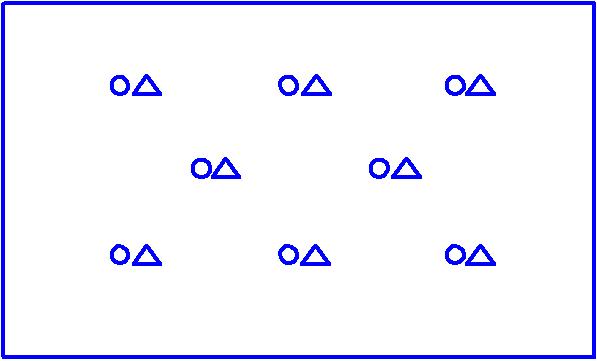 Рис. 11 куплет 1 такт – Выставляют правую ногу на пятку вперёд, одновременно выпрямляя руки и протягивая шар вперёд.2 такт – Возвращаются в и. п. 3 – 4 такты – Повтор 1 – 2 тактов.5- 8 такты – Повтор 1 – 4 тактов.9  - 12 такты – Мальчики стоят на месте, качают головой. Девочки оббегают на лёгком поскоке мальчиков. 13 – 16 такты –  Девочки стоят на месте, качают головой. Мальчики оббегают на лёгком поскоке девочек. На окончание музыки все дети ноги ставят на ширине плеч, шары вытягивают влево.Припев1 – 4 такты – Выполняют руками  круговые  движения  вправо, наклоняясь и выпрямляясь за шарами (полтора  круга).  На окончание вытягивают шары вправо. 5 – 8 такты -  Выполняют  руками такие же круговые движения влево (полтора  круга). На окончание вытягивают шары влево. 9  - 10 такты – Наклоняясь вперёд, пятятся назад . Шары на вытянутых руках впереди.11 - 12  такты – Бегут поскоками вперёд.13 такт – Приседают на корточки, прячась за шары.14 такт – Встают, поднимая шары вверх.15 – 16 такты – Держа шары вытянутыми руками над головой, кружатся на носочках  лёгким бегом вокруг себя.Проигрыш На весь проигрыш дети бегают врассыпную по залу, держа шары перед собой. На окончание музыки становятся в круг (рис. 2).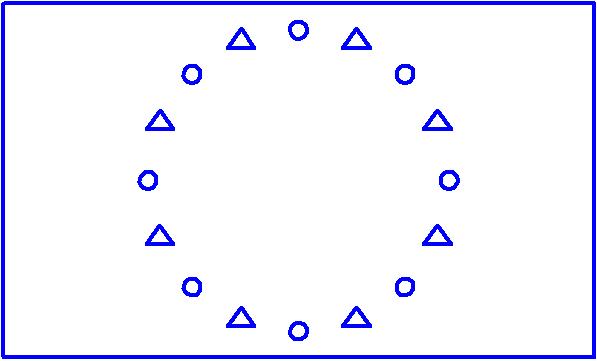 Рис. 22 куплет 1 - 2  такты – Мальчики стоят на месте и качают головой. Девочки бегут поскоками в центр круга, останавливаясь на окончание и поднимая шары вверх.3 – 4  такты – Мальчики стоят на месте и качают головой. Девочки, наклоняясь вперёд, пятятся назад.   Шары на вытянутых руках впереди. 5 – 6 такты – Девочки стоят на месте и качают головой.  Мальчики  бегут поскоками в центр круга, останавливаясь на окончание и поднимая шары вверх.7 – 8 такты – Девочки стоят на месте и качают головой. Мальчики, наклоняясь вперёд, пятятся назад.   Шары на вытянутых руках впереди.9 – 14 такты – Повтор 1 – 6 тактов 2–го куплета.15 – 16 такты – Все дети, подняв шары на вытянутых руках над головой, на носочках поворачиваются лицом к зрителям. Теперь они стоят в двух концентрических кругах. Мальчики в маленьком кругу с синими шарами, девочки в большом кругу с красными шарами (рис. 3).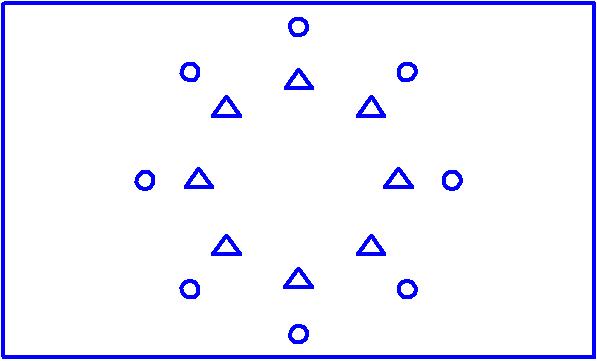 Рис. 3Припев   -  Движения припева повторяются.Проигрыш -  На весь проигрыш дети бегают врассыпную по залу, держа шары перед собой. На окончание музыки становятся в пары врассыпную (рис. 1).Припев -  Движения припева повторяются. Заключение На заключение дети подбегают лёгким бегом на носочках на передний план, выстраиваясь в линию, и бросают шары зрителям.10. Танец   «Полька»  (5 – 6 лет)Музыка  «Птичка польку танцевала» из к/ф «Бу-ра-ти-но»Участвуют:  8 девочек и 8 мальчиков. Парный танец.Костюмы: Дети одеты в костюмы кукол из сказки А. Толстого «Приключения Буратино» - (Мальвина,  Буратино,  Пьеро,  Артемон,  куклы – арлекины).Вступление На музыку вступления дети на лёгком поскоке выбегают и становятся врассыпную (рис. 1). 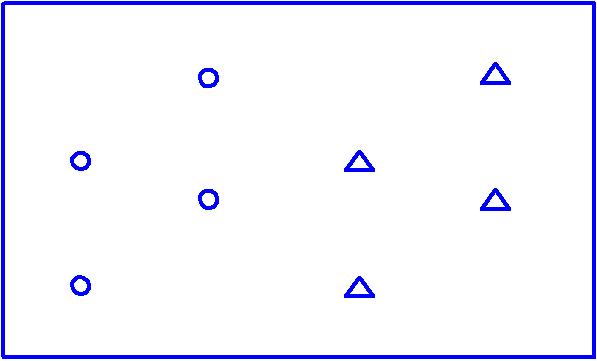 Рис. 1Музыка А  (1 часть)1  такт - Дети делают «Па – де баск» в правую сторону. Пальцы рук при этом соединены и прижаты к плечам (пальцы правой руки к правому плечу, пальцы левой руки – к левому). 2 такт – «Па – де – баск» в левую сторону. 3 – 4 такты – Повтор 1 – 2 тактов.5 – 8 такты – Повтор 1 – 4 тактов.Музыка  В  (1часть)1 – 2 такты – На лёгком поскоке отбегают назад.  При этом чуть наклоняются вперёд. Руки свободные, согнуты в локтях, пальцы в кулачках.3 – 4 такты – На лёгком поскоке бегут вперёд, возвращаясь на свои места.5 – 6 такты – Две пружинки.7 – 8 такты – На лёгком поскоке кружатся вокруг себя один раз. На окончание кладут руки на пояс.Музыка  А  (2 часть)1 такт –  Ставят правую ногу на носок, затем на пятку  впереди себя.2 такт – Притоп правой, левой и опять правой ногой.3 – 4 такты – Повтор 1 – 2 тактов.5 – 8 такты – Повтор 1 – 4 тактов.Музыка  В  (2 часть)1 такт – 3 хлопка в ладоши перед собой. 2 такт – 3 шлепка по коленкам.3 – 4  такты – 4 небольших  прыжка на месте.5 – 8 такты – Повтор 1 – 4  тактов.Музыка  С 1 – 8 такты – Дети перестраиваются и бегут по кругу поскоками, легко размахивая руками. Выполняют один большой круг  (рис. 2) Рис. 29 - 10  такты – Добегают до своих мест.11 – 12  такты - Присаживаются на корточки. Ладони при этом опираются о колени, локти разведены в стороны. 13 такт – Дети, которые сидят в первом ряду, поднимаются и приставляют  пальцы рук к плечам.14 такт – Поднимается второй ряд.15 такт – Поднимается третий ряд.16 такт – Поднимается четвёртый ряд.Музыка  А1 – 8 такты – Повтор музыки  А  (1 часть)Музыка  В 1 – 2 такты – Дети  бегут друг к другу,  (рис.3) и становятся парами, лицом к друг, боком к зрителям (рис. 4).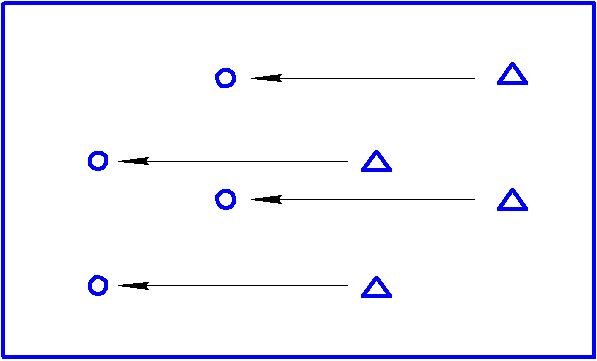 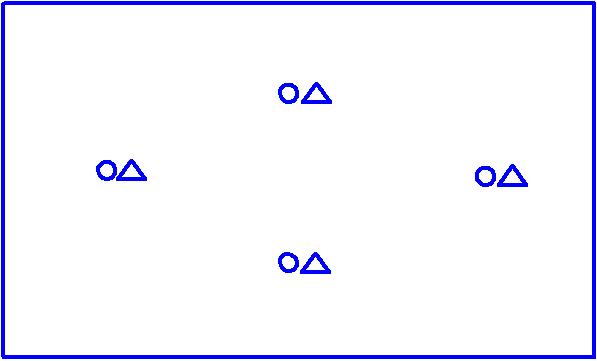                              Рис. 3                                                     Рис. 43такт – Мальчики подают  девочкам разведённые  в стороны.4 такт – Девочки выразительно кладут свои руки на руки мальчиков.5 – 7 такты –  Держа руки лодочкой, пары на лёгком поскоке кружатся вокруг себя.   8 такт - Поворачиваются лицом к зрителям.  При этом мальчики становятся на правое колено. Левая рука на поясе, правая рука наверху.  Девочки левой рукой берут мальчиков за палец, правой рукой -  за юбочку.Музыка  А1 – 7  такты – Мальчики  стоят на правом колене.  Девочки, придерживая мальчиков за палец,  бегут вокруг них поскоками. На окончание 8 такта мальчики поднимаются.8 такт – Мальчики поднимаются с коленей. Музыка  В 1 – 8 такты – Повтор  1 – 8 тактов музыки  В  (2часть).Заключение1 – 2 такты – Девочки и мальчики на высоком шаге поворачиваются друг к другу лицом. 3 – такт – Раскрывают руки широко в стороны, немного прогибаясь назад.4 такт – «Финал»  Дети лицом к зрителям наклоняются друг к другу, - мальчики кладут руки девочкам на талию,   девочки – мальчикам на плечи. 11. Танец с зонтиками  (6 – 7 лет)Музыка Поля Мориа «Капли дождя»Участвуют:  6 девочек.Костюмы: Короткие пышные юбочки, рейтузы с оборочками, короткие топы с бантиками на груди. По два бантика на голове. Реквизит: У всех детей по яркому маленькому зонтику.Вступление - На музыку вступления дети стоят на своих местах в двух колоннах, зонтик в правой руке  на плече.  Левой рукой придерживают край юбочки,  локти держат чуть в стороны (рис 1)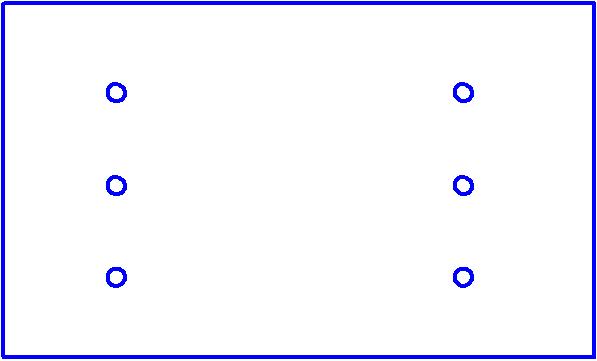 Рис. 1Музыка А   (1 часть)1  такт –  На первую долю такта  дети выполняют шаг правой ногой вперёд. Одновременно левое плечо идёт  вперёд.На  вторую долю такта дети выполняют шаг левой ногой вперёд. Одновременно правое плечо идёт  вперёд.2 – такт – Повтор 1 такта.3 - 4 такты – Повтор 1 – 2 тактов.5 такт – На первую долю такта  делают выпад правой ногой в правую сторону, при этом зонтики отводят в правую сторону, но не наклоняют. На вторую долю возвращаются в  и. п. 6 такт - На первую долю такта  делают выпад левой ногой в левую сторону, при этом зонтики отводят в левую сторону. Затем возвращаются в и. п.7 – 8 такты – Кружатся медленно под зонтиком на носочках один раз.9 такт –  На первую долю такта делают пружинку, одновременно наклоняют зонтик вперёд, прячась за ним. На вторую долю – возвращаются в и. п.Музыка  А  (2 часть)1 такт – На первую долю такта делают шаг правой ногой назад, правое плечо  при  этом  идёт вправо. На вторую долю выполняют шаг левой ногой назад, левое плечо идёт назад.2 такт -  Повтор 1 такта.3 – 4 такты – Повтор 3 – 4 тактов.5 – 8 такты – Повтор 5 – 8 тактов музыки А  - 1 части.9 такт –  На первую долю такта делают пружинку, одновременно наклоняют зонтик вперёд, прячась за ним. На вторую долю – выпрямляются, зонтик остаётся наклоненным. Девочки выглядывают  из – за зонтика.Музыка  В (1 часть)1 такт –  На первую долю 1 колонна выполняет  приставной шаг вправо, на вторую долю – пружинка. В это время 2 колонна делает то же самое влево (рис. 2).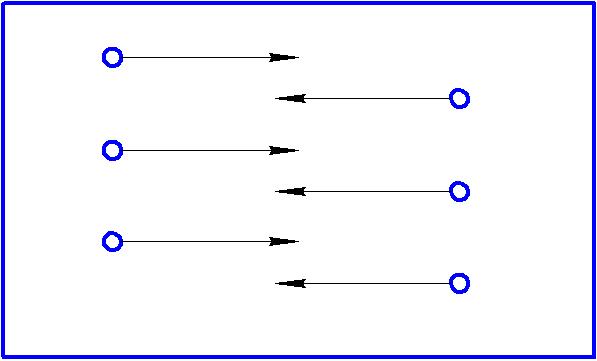 Рис. 22 – 8 такты – Движения 1 такта повторяются. Две колонны расчёсочкой  меняются местами друг с другом.9 такт -  Дети перестраиваются врассыпную (рис. 3).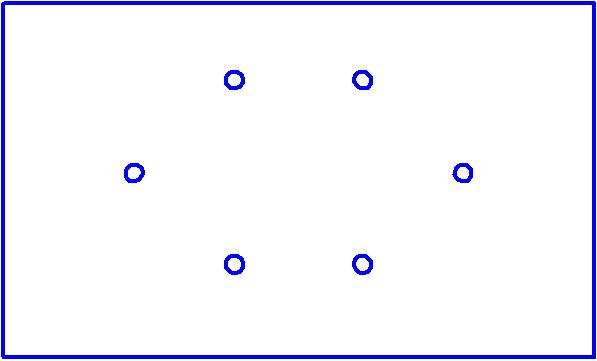 Рис. 3Музыка  А  (3 часть)1 – 8 такты – Повтор музыки А – 1 части.9  такт – Кладут зонтики перед собой, присаживаясь  на пол.Проигрыш 1такт – Сидят, спрятавшись  за зонтиками.2 такт – Поднимаются, руки отводят  влево. Музыка  В (2 часть)1 – 2 такты – Выполняют руками  круговые  движения  вправо, наклоняясь и выпрямляясь за руками (полтора  круга).  На окончание вытягивают руки вправо. 3 – 4 такты -  Выполняют  руками такие же круговые движения влево (полтора  круга). На окончание вытягивают руки влево. 5 – 8 такты -  Девочки  обходят каждая свой зонт. При этом правая рука опущена, а левая остаётся вытянутой в  сторону влево, кисть её опущена вниз.9 такт –  На 1 долю такта присаживаются на корточки и берут зонт. На вторую долю поднимаются, зонтик кладут на плечо.Музыка  А (4 часть)1  - 8  такты – Повтор 1 – 8 тактов музыки А  - 1 части.9 такт - На первую долю такта делают пружинку, одновременно наклоняют зонтик вперёд, прячась за ним. На вторую долю – понимаются, зонтик остаётся наклоненным.Заключение   -  Девочки отходят назад, прячась за зонты. Собираются вместе. Девочки в 1 ряду, садятся на пяточки, девочки 2 ряда стоят за ними.  До конца музыки крутят зонтики перед собой.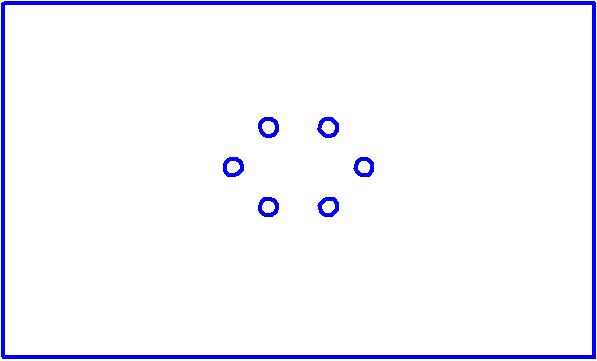 12. Новогодний танец «В лесу родилась ёлочка» (5 – 7 лет)Песня «В лесу родилась ёлочка» из репертуара группы «Балаган»Участвует: Группа детей. Костюмы: Любые карнавальные костюмы.Вступление – Дети бегут лёгкими поскоками и становятся вокруг  ёлки. Берутся за руки, поворачиваются друг за другом. А на оставшуюся музыку пружинят на месте ногами.1 куплет На весь куплет дети на лёгком поскоке бегут вокруг ёлки.  На окончание останавливаются и поворачиваются к ёлке.2 куплет  1 – 2 такты  - На слова «Метель ей пела песенку» поднимают две руки вверх. При этом слегка пружинят ногами. 3 – 4 такты - На слова - «Спи, ёлочка, бай, бай»,  - опускают  руки вниз.  5  - 6  такты -  Продолжая пружинить ногами, покачивают руками то вправо, то влево.  7 – 8  такты - На слова - «Смотри, не замерзай» - грозят пальчиком ёлке. Руки при этом держат полочкой.9 – 12 такты – Повтор  5 – 8  тактов.Проигрыш – Бегут на лёгком поскоке на свои места перед ёлкой, и становятся  врассыпную.3 куплет 1  - 2 такты –  И.п. - Кисти рук дети держат перед грудью, как у зайчика, ноги вместе.   Выполняют  два маленьких прыжка на месте. На счёт три делают ещё один прыжок и замирают – как будто «прижимают хвостики».  3  - 4 такты – Повтор 1 – 2 тактов.5  такт – «Изображают волка» -  с растопыренными пальцами выполняют наклон вправо, одновременно делая притоп правой ногой.6 такт – То же, что и в 5 такте, только в левую сторону.7 – 8 такты – Повтор 5 – 6 тактов.9 – 12 такты – Кружатся на шаге враскачку, выполняя вокруг себя 1 круг. Руки при этом держат в кулачках.4 куплет 1 – 8 такты – И.п. - Ноги чуть расставлены, согнутые руки в кулачках перед собой, как будто держат вожжи, локти приподняты. Дети пружинят ногами и покачивают руками  – «едут на лошадке».9 – 12 такты – Повтор 9 – 12 тактов из 3 куплета.5 куплет 1  такт – Выполняют два приставных шага вправо, покачиваясь вправо - влево. 2 такт – Выполняют два приставных шага влево, покачиваясь влево – вправо.3 – 4 такты – Повтор 1 -2 тактов.5 – 8 такты – Повтор 1 – 4 тактов.9 – 12 такты – Повтор 9 – 12 тактов из 3 куплета.6 куплет 1 такт – И. п. – Ноги чуть расставлены, руки свободные перед собой. На 1 долю – хлопок  вправо, на 2 долю – хлопок влево.2 такт – На 1 долю – 2 хлопка перед собой, на 2 долю – ещё 1 хлопок перед собой.3 – 4 такты – Повтор 1 – 2 тактов.5 – 8  такты – Повтор 1 – 4 тактов.9 – 10 такты – Повтор 9 – 12 тактов из 3 куплета.Проигрыш1 – 2 такты - И.п. - Ноги чуть расставлены, руки свободные перед собой. На проигрыш дети выполняют «твист». 3 такт -  На 1 долю – хлопок  вправо, на 2 долю – хлопок влево.4 такт – На слова «Да здравствуй, Новый год!» -  на 1 долю - два хлопка перед собой, на 2 долю – поднимают руки вверх.  5 – 6 такты – Повтор 3 -4 тактов.Заключение -  Дети на лёгком поскоке убегают.13. Танец «Петрушек» (5 – 6 лет) Музыка М. Протасова из альбома «Прыг скок» музыкальной серии «Ритмика для детей»Участвуют: 8 мальчиков.Костюмы:  Яркие штанишки и курточки, шапочки с бубенчиками.Музыка С1 – 8 такты – На лёгком поскоке, держа руки на поясе, выбегает ведущий Петрушка. Он бежит по кругу и становится в центр зала. 9 такт – Приставляет правую ладонь ко лбу – смотрит вправо.10 такт – «Удивляется» - разводит руки в стороны. 11 такт - Приставляет левую ладонь ко лбу – смотрит влево. 12 такт – Повтор 10 такта.13 – 14 такт – Выполняет взмах рукой – «зовёт друзей».15 – 16 такты - Бежит поскоками на своё место, остальные петрушки выбегают и становятся за ним в колонну  (рис.1)
рис. 1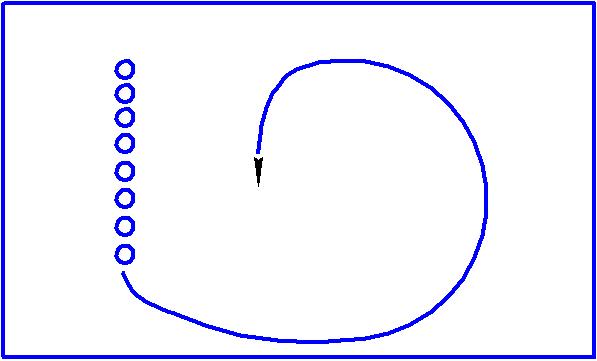 Проигрыш – Все Петрушки, держа руки на поясе, стоят на месте и пружинят ногами. Музыка  А1 – 8 такты – Петрушки, раскачиваясь из стороны в сторону, идут за ведущим петрушкой, постепенно образуя круг (рис.2). На окончание поворачиваются прыжком лицом в круг.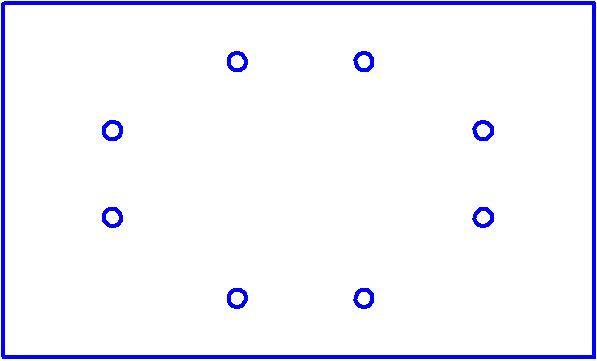 Музыка  В1  такт – На 1 долю такта Петрушки, наклоняясь, показывают двумя руками нос.  На  2 долю такта возвращаются в и. п.2 такт -  Выполняя три высоких шага, поворачиваются спиной в круг.3 такт – Повтор 1 такта.4 такт -  Выполняя три высоких шага, поворачиваются лицом в круг.5 – 8 такты – Повтор  1 – 4 тактов.9 – 10 такты – Хлопки «тарелочкой перед собой» - 8 раз.Музыка  С 1 – 8 такты – Лицом в круг выполняют прыжки на корточках «Мячики». На окончание ложатся на живот.9 – 16 такты –  И. п.  – Лежат на животе, лицом в круг. Руки поддерживают голову, ноги согнуты в коленях.  Петрушки качают головой и ногами.  На окончание быстро поднимаются и поворачиваются друг за другом.Проигрыш - Все Петрушки, держа руки на поясе, стоят на месте и пружинят ногами.Музыка  А 1 – 6 такты - Петрушки, раскачиваясь из стороны в сторону, идут за ведущим петрушкой и выходят в шеренгу. 7 – 8 такты – Начиная с ведущего Петрушки, по очереди  выполняют прыжок, поворачиваясь к зрителям (рис. 3)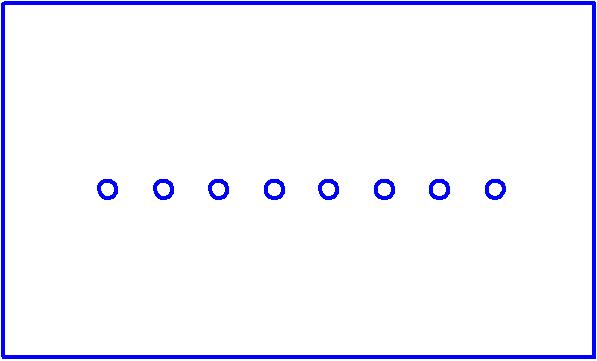 Рис. 3Музыка  В1  такт – На 1 долю такта Петрушки, наклоняясь, показывают двумя руками нос.  На  2 долю такта возвращаются в и. п.2 такт -  Выполняя три высоких шага, поворачиваются спиной к зрителям.3 такт – Повтор 1 такта.4 такт -  Выполняя три высоких шага, поворачиваются лицом к зрителям.5 – 8 такты – Повтор  1 – 4 тактов.9 – 10 такты – Хлопки «тарелочкой перед собой» - 8 раз.Музыка  С 1 – 8 такты –   Выполняют прыжки на корточках «Мячики». На окончание ложатся на живот, лицом к зрителям (рис. 3).9  - 16 такты - Лежат на животе, лицом в круг. Руки поддерживают голову, ноги согнуты в коленях.  Петрушки качают головой и ногами.  ЗаключениеНа музыку заключения Петрушки осторожно поднимаются на ноги и  потихоньку, крадучись, на носочках уходят на свои места.14. Танец снежинок (5 – 6 лет)Песня «Кружатся снежинок хоровод»Музыка М. Мокиенко, слова А. УсачёваУчаствуют: 10 девочек.Костюмы: Белые воздушные платья снежинок, на голове – диадемы.Реквизит:  Новогодний дождик, закреплённый пучками на колечках (колечки в диаметре – 5 см). По два колечка каждой снежинке.ВступлениеНа музыку вступления  снежинки бегут за новогодним дождём, который лежит под ёлочкой.  Затем становятся на свои места перед ёлкой (рис. 1)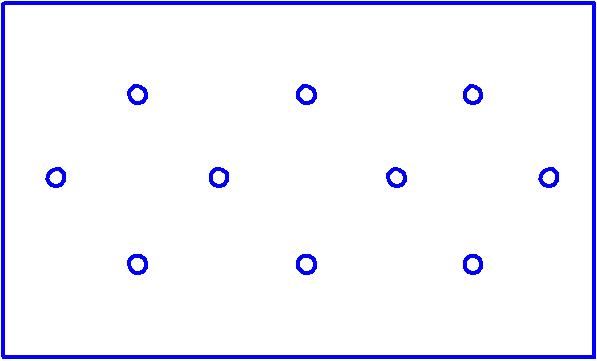 Рис. 11 куплет 1 такт – На лёгком беге снежинки кружатся вокруг себя в правую сторону,  выполняя один круг.2 такт –  На 1 долю  делают взмах двумя руками вправо, при этом чуть приседают. На 2 долю – делают взмах влево.3 – 4 такты – Повтор  1 -2 тактов.5 – 6 такты – Повтор  1 -2 тактов.7 такт – Повтор 1 такта.8 такт – Лёгкий  бег на месте.2 куплет1 такт -  Выполняют взмах правой рукой вверх. 2 такт – Выполняют взмах левой рукой вверх.3 такт – Бегут на носочках вперёд, постепенно поднимая руки вверх.4 такт – Бегут на носочках назад, постепенно опуская руки вниз.5 – 8 такты – Повтор – 1 – 4 тактов музыки  2 куплета.Припев 1 – 2 такты –  Взмахи над головой, то вправо, то влево. На каждый взмах одновременно выполняется пружинка.3 – 4 такты – На лёгком беге снежинки кружатся вокруг себя в правую сторону,  выполняя один круг.5 – 8 такты – Повтор 1 – 4 тактов.Проигрыш1 – 8 такты – Бегут за ведущей снежинкой, которая бежит вокруг ёлки (рис.2) На окончание останавливаются  на своих местах вокруг ёлки  (рис.3).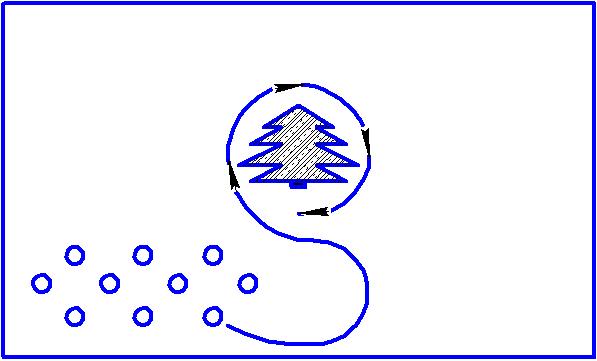 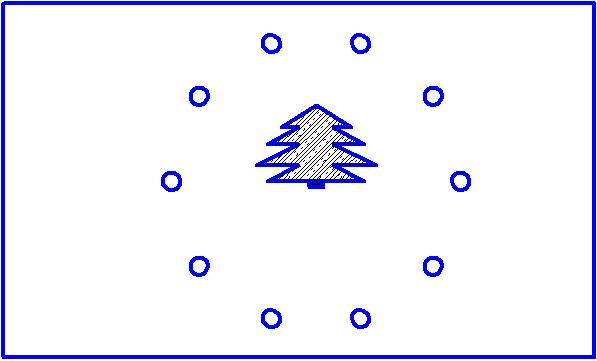                                     Рис. 2                                                           Рис. 39 такт – Снежинки,  постепенно поднимая руки,   бегут к ёлке (как будто посыпают снежком).10 такт – Отбегают от ёлки, постепенно опуская руки вниз.11 – 12  такты – Повтор 9 – 10 тактов.1 куплет  (повтор)1 – 8 такты – За ведущей снежинкой бегут в обратную сторону вокруг ёлки, возвращаются на свои места перед ёлкой.2 куплет  (повтор)1 такт -  Выполняют взмах правой рукой вверх. 2 такт – Выполняют взмах левой рукой вверх.3 такт – Бегут на носочках вперёд, постепенно поднимая руки вверх.4 такт – Бегут на носочках назад, постепенно опуская руки вниз.5 – 8 такты – Повтор – 1 – 4 тактов музыки  2 куплетаПрипев 1 – 2 такты –  Взмахи над головой, то вправо, то влево. На каждый взмах одновременно выполняется пружинка.3 – 4 такты – На лёгком беге снежинки кружатся вокруг себя в правую сторону,  выполняя один круг.5 – 8 такты – Повтор 1 – 4 тактов.Музыкальная заключительная фраза1 такт –  На 1 долю – поднимают правую руку в сторону, на 2 долю – опускают правую руку вниз.2 такт – На 1 долю – поднимают левую руку в сторону, на 2 долю – опускают левую руку вниз.3 такт – Медленно поднимают обе руки в стороны.4 такт -  Выполняют пружинку.Проигрыш На музыку проигрыша снежинки бегут к ёлочке, кладут атрибуты под ёлку и убегают.15. Танец «С бабулей» (6 – 7 лет)Песня группы «Мишель»   - «Ой, бабуля»Участвуют:  4 девочки и 4 мальчика.Костюмы:  Русские народные костюмы для детей и взрослого.Реквизит:  5 стульев, пяльца с вышивкой  для  бабули.Перед вступлением  девочки и бабуля рассаживаются на стульчики на сцене, мальчики стоят за кулисами (рис 1.)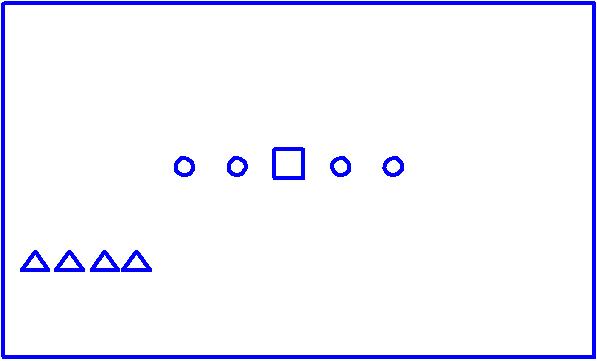 Рис. 1Вступление  -   На музыку вступления девочки и бабуля покачивают опущенными руками то вправо, то влево. На окончание кладут руки полочкой, правая рука  с выставленным указательным пальцем подпирает щёку. Бабуля берёт вышивание.1 куплет 1 – 4 такты – Девочки покачивают  плечами и руками,  сложенными  в полочку  вправо – влево – 2 раза.5 такт – Выпрямляются.6 такт – Показывают рукой на бабулю.7 – 10 такты – Повтор 1 – 4 тактов.11 – 12 такты – Девочки поднимаются. Руки приподняты, пальцы сжаты в кулачки возле плеч. Бабуля остаётся на месте.13 – 18 такты – Идут вперёд на свои места (рис. 2)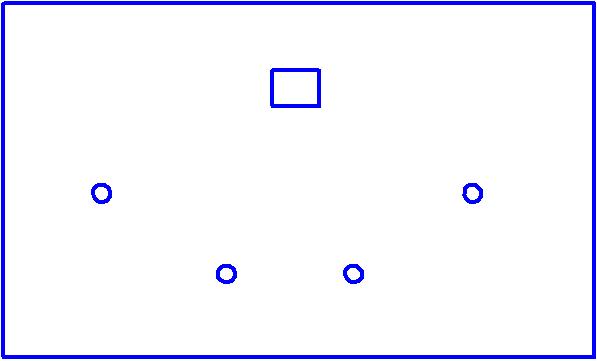 Рис. 219 - 22 такты -  Кружатся вокруг себя топающим шагом – один круг.23 такт – Кланяются в пояс с правой рукой.24 такт – Выпрямляются.25 – 26 такты – Стоят на месте, покачивая локтями.Припев 1 такт – Правой ногой  выполняют шаг вправо, левую ногу приставляют  к правой ноге.2 такт -  Выполняют  ещё шаг вправо, только левую ногу ставят на пятку.3 – 4  такты – Повтор 1 -2 тактов  только в левую сторону с левой ноги.5 такт – Тройной притоп с правой ноги, небольшой прыжок на правой ноге.6 такт – Тройной притоп с левой ноги, небольшой прыжок на левой ноге.7-  8 такты – Повтор 5 – 6 тактов.9 – 16 такты – Повтор 1 – 8 тактов.2 куплет1 – 3 такты – Выходят мальчики. Девочки в это время расходятся в стороны, уступая дорогу мальчикам.  Мальчики  идут друг за другом, останавливаются перед бабулей (рис 3).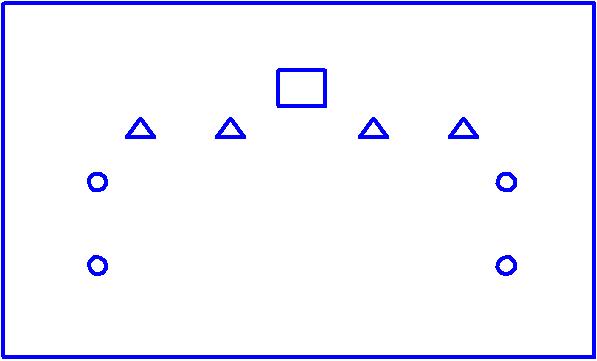 Рис. 34 такт – Поворачиваются к бабуле.5 такт -  Кланяются  бабуле  в пояс.6 такт - Поворачиваются лицом к девочкам.7 такт – Замечают девочек.8 такт – Перешёптываются друг с другом.9 – 10 такты – Подбегают каждый к своей девочке (рис. 4)11 такт – Подают правую руку девочке.12 такт – Девочки слегка ударяют по ладошке левой рукой и отворачиваются, сложив руки крест – накрест на груди. 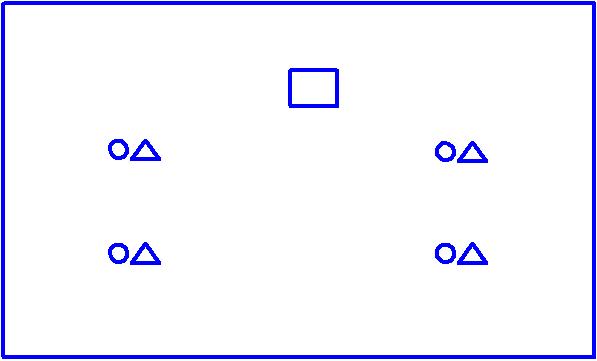 Рис. 413 такт – Воображают мальчики - на 1 долю такта они выполняют присядку, на 2 долю – выпрямляются, одновременно  ставя правую  ногу на пятку.14 такт – На 1 долю такта выполняют присядку, на 2 долю – выпрямляются, одновременно  ставя левую  ногу на пятку.15 такт – Повтор 13 такта.16 такт – Выполняют притоп правой ногой.17 такт – Воображают девочки – на 1 долю такта они ставят правую ногу на носок, на 2 долю – ставят правую ногу на пятку.18 такт – Выполняют тройной притоп с правой ноги.19 такт –  На 1 долю девочки  ставят левую ногу на носок, на 2 долю ставят левую ногу на пятку.20 такт – Выполняют тройной притоп с левой ноги.21 – 28 такты – Повтор 13 – 20 тактов.29 – 30 такты – Дети становятся в две шеренги. Дети в каждой шеренге берутся за руки.Припев1 – 2 такты –  Дети первой шеренги поднимая руки вверх, как бы делая воротики, выполняют 4 шага назад.  Одновременно дети второй шеренги, разжимая руки,  проходят  в воротики.  Так две шеренги меняются местами (рис 5)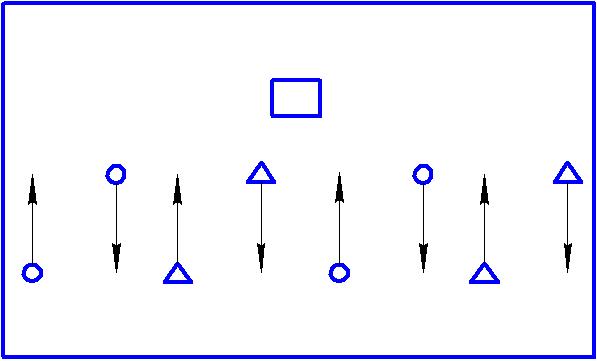 Рис. 53 – 4 такты – Дети второй шеренги поднимая руки вверх, как бы делая воротики, выполняют 4 шага назад.  Одновременно дети первой шеренги, разжимая руки,  проходят  в воротики.5 – 8 такты – Повтор  1 – 4 тактов.9 – 16 такты – Первая и вторая шеренги идут за ведущими. Идут  к бабуле, которая задремала (рис. 6)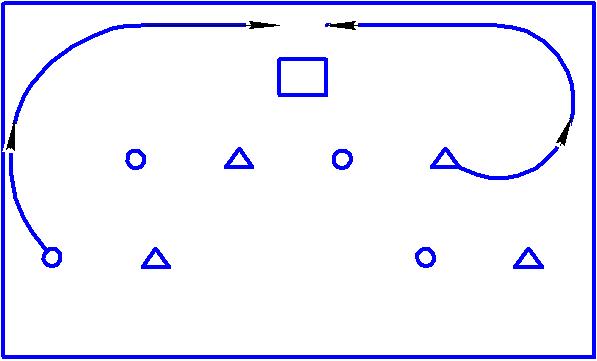 Рис. 6Проигрыш – Будят бабулю, выводят её на середину зала. А сами становятся за ней в одну общую шеренгу (рис. 7)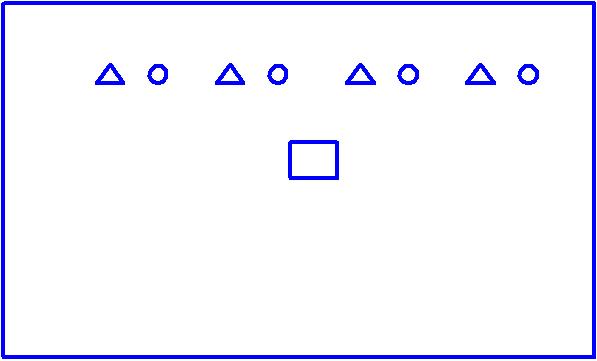 Рис. 7Припев Дети хлопают в ладоши.1 – такт - Бабуля выполняет тройной притоп с правой ноги, небольшой прыжок на правой ноге.2  такт – Тройной притоп с левой ноги, небольшой прыжок на левой ноге.3 – 4  такты – Повтор 1 – 2  тактов.5 – 8  такты – Бабуля идёт русским шагом по кругу перед детьми, слегка покачивая руками, останавливается в центре и кладёт руки полочкой.9 – 10  такты – Бабуля с правой ноги выполняет 3 шага вперёд, 4 шаг – притоп, одновременно открывая руки в стороны. Дети, держась за руки, идут шеренгой за бабулей. 11 – 12 такты – Бабуля выполняет 3 шага назад, 4 шаг – притоп, одновременно закрывает  руки и кладёт полочкой.  Дети в это время, держась за руки, идут шеренгой назад.13 – 16 – такты – Повтор 9 – 12 тактов.ПрипевНа первую половину куплета бабуля стоит на месте. Она пружинит ногами и слегка покачивает руками, сложенными в полочку.1 – 6 такты – Дети двумя шеренгами с разных сторон обходят бабулю спереди (рис 7),  и становятся рядом с ней (рис 8).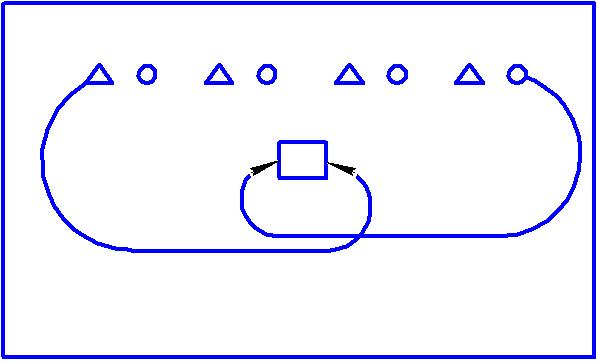 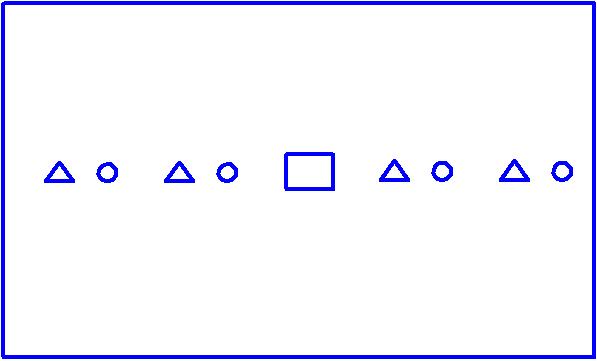                   Рис. 7                                                       Рис. 87 – 8 такты – Одна шеренга поворачивается спиной к зрителям.9 – 14 такты – Бабуля и дети кружатся общей шеренгой один круг, выполняя «карусель».15 – 16 такты – Дети, которые стояли спиной, поворачиваются лицом к зрителям.Финал1 – 2 такты - Дети и бабуля поднимают сцепленные руки вверх.3 такт – Кланяются, опуская сцепленные руки вниз.4 такт – Выпрямляются.